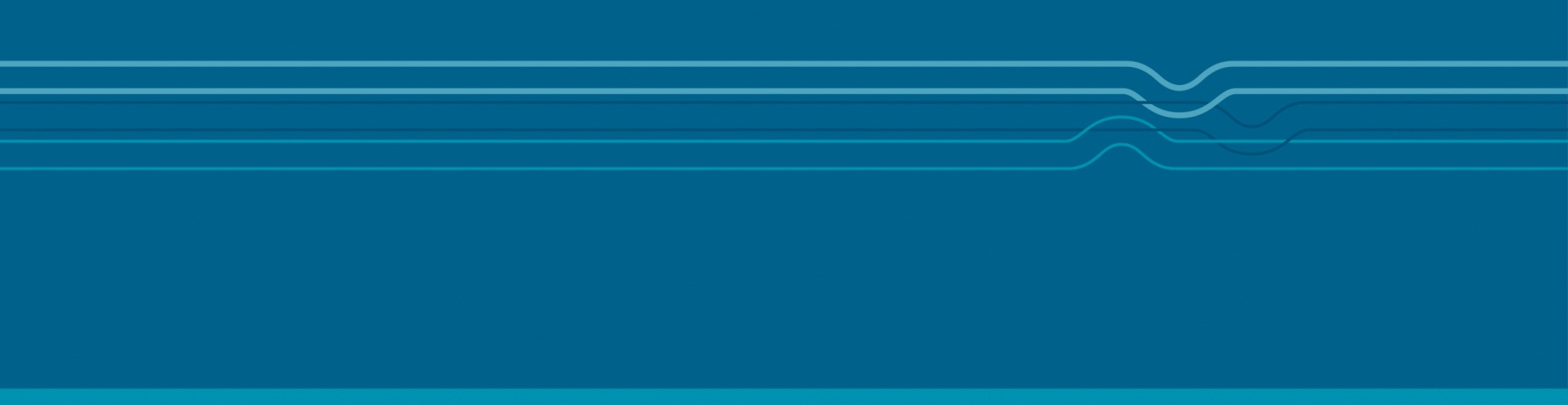 Mobile Food VendorsEvent NameList of mobile food premisesSite planName of business & operatorType of food(s) soldRegistered as food businessYes/NoOperates with a food control plan or with national programmeYes/NoRegistration number123456